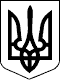 УКРАЇНАЧЕЧЕЛЬНИЦЬКА РАЙОННА РАДАВІННИЦЬКОЇ ОБЛАСТІРІШЕННЯ № 550 22 листопада 2019 року                                                             26 сесія 7 скликанняПро районну Програму реалізації конвенції ООН про права дитини на 2020-2021 роки	Відповідно до пункту 16 частини 1 статті 43 Закону України «Про місцеве самоврядування в Україні», враховуючи клопотання Чечельницької районної державної адміністрації,  висновки  постійних комісій районної ради з питань соціального захисту населення, освіти, культури, охорони здоров’я, спорту та туризму, з питань бюджету та комунальної власності, районна рада ВИРІШИЛА:1. Затвердити районну Програму реалізації конвенції ООН про права дитини на 2020-2021 роки (далі – Програма) (додається).    2. Визначити головним розпорядником коштів Чечельницьку районну державну адміністрацію, відповідальним виконавцем - службу у справах дітей Чечельницької районної державної адміністрації.3. Рекомендувати службі у справах дітей Чечельницької районної державної адміністрації інформувати районну раду про хід виконання Програми щорічно до 20 січня року, що слідує за звітним.4. Контроль за виконанням цього рішення покласти на постійні комісії районної ради з питань соціального захисту населення, освіти, культури, охорони здоров’я, спорту та туризму (Воліковська Н.В.), з питань бюджету та комунальної власності (Савчук В.В.).Голова районної ради                                                              С.  П’ЯНІЩУК